MendeleïevNom : Mendeleïev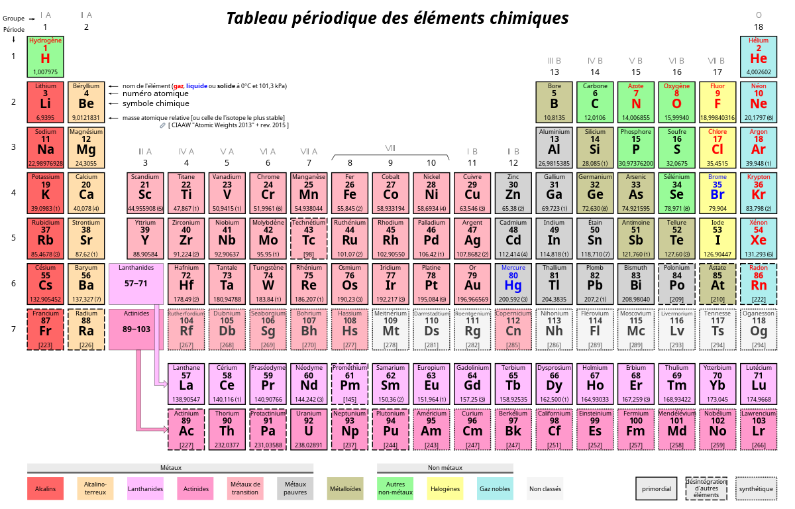 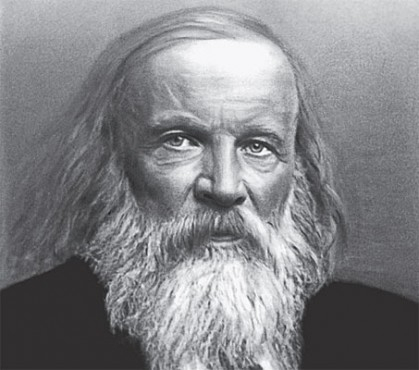 Nom complet : Dimitri Ivanovitch Mendeleïev                                                                         Nationalité : russe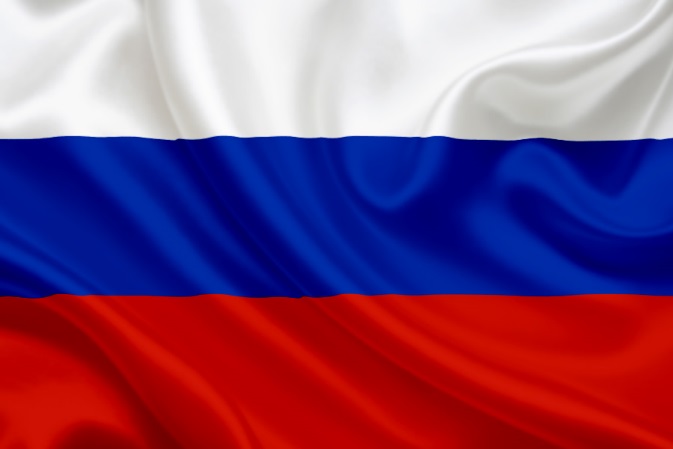 Période de temps : né le 27 janvier 1834 et décédé le 20 janvier 1907. Découverte : la classification périodique des éléments